JULEKLIP I VÆRESTEDETSÅ ER DET SØRME SNART JUL IGEN OG VÆRESTEDET SKAL PYNTES OP MED JULENISSER, JULEHJERTER  OG JULEDEKORATIONERTRADITIONEN TRO INVITERER VI TIL GLØGG OG ÆBLESKIVER FOR BRUGERE OG PÅRØRENDE. I ER INVITERET D 19/11 KL 18.30 VI GLÆDER OS TIL AT SE JER TIL EN HYGGELIG AFTEN     JULE HILSEN FRA PERSONALET  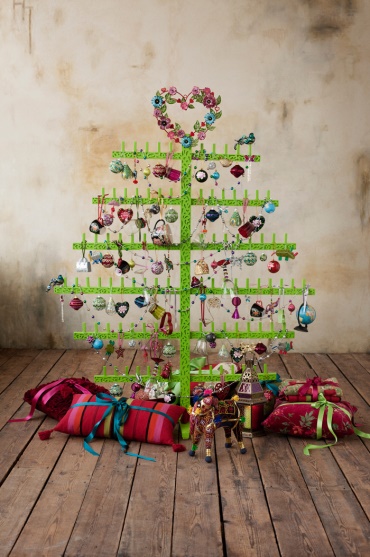 